Приказ НИУ ВШЭ-Санкт-Петербург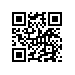 Регистрационный номер: 8.3.6.2-06/2804-22, Дата регистрации: 28.04.2020О проведении государственной итоговой аттестации студентов образовательной программы магистратуры «Гражданское и коммерческое право» юридического факультета НИУ ВШЭ – Санкт-Петербург в 2020 году ПРИКАЗЫВАЮ:1.	Провести в период с 29 мая 2020 г. по 30 июня 2020 г. государственную итоговую аттестацию студентов 2 курса образовательной программы магистратуры «Гражданское и коммерческое право» направления подготовки 40.04.01 «Юриспруденция» юридического факультета НИУ ВШЭ – Санкт-Петербург, очной формы обучения.2.	Включить в состав государственной итоговой аттестации следующие государственные аттестационные испытания: междисциплинарный государственный экзамен по направлению подготовки «Юриспруденция»;защита выпускной квалификационной работы по образовательной программе «Гражданское и коммерческое право».Государственные аттестационные испытания организовать и провести с применением дистанционных технологий.Проведение государственных аттестационных испытаний сопровождать видеозаписью в установленном в НИУ ВШЭ порядке.Утвердить график проведения государственной итоговой аттестации согласно приложению.Установить окончательный срок загрузки итогового варианта выпускной квалификационной работы в систему LMS до 30 апреля 2020 г.Директор С.М. Кадочников
